РОССИЙСКАЯ ФЕДЕРАЦИЯ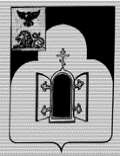 БЕЛГОРОДСКАЯ ОБЛАСТЬМУНИЦИПАЛЬНЫЙ РАЙОН «ЧЕРНЯНСКИЙ РАЙОН»МУНИЦИПАЛЬНЫЙ СОВЕТ ЧЕРНЯНСКОГО РАЙОНА                                         Третья                                         сессия третьего созываР Е Ш Е Н И Е28 ноября 2018 г.                                                                                               № 36 О внесении изменений в решение Муниципального совета Чернянского района от 29.08.2018 г. № 605 «Об утверждении Положения о единовременной выплате денежных средств (подъемных) молодым специалистам – педагогическим работникам муниципальных образовательных организаций Чернянского района Белгородской области»В соответствии с Федеральным законом от 17.07.1999 г. № 178-ФЗ «О государственной социальной помощи», статьей 98.1 Федерального закона от 29.12.2012 г. № 273-ФЗ «Об образовании в Российской Федерации», постановлением Правительства Российской Федерации от 14.02.2017 г.                   № 181 «О Единой государственной информационной системе социального обеспечения» Муниципальный совет Чернянского районарешил:1. Внести в решение Муниципального совета Чернянского района от 29.08.2018 г. № 605 «Об утверждении Положения о единовременной выплате денежных средств (подъемных) молодым специалистам – педагогическим работникам муниципальных образовательных организаций Чернянского района Белгородской области» следующие изменения:дополнить Положение, утвержденное частью 1 решения, разделом 4 следующего содержания:«4. Размещение информации о предоставлении мер социальной поддержки в Единой государственной информационной системе социального обеспечения4.1. Информация о предоставлении в соответствии с настоящим Положением меры социальной поддержки в виде единовременной денежной выплаты (подъемных) молодым специалистам размещается в Единой государственной информационной системе социального обеспечения (ЕГИССО) аппаратом (уполномоченным структурным подразделением) администрации муниципального района «Чернянский район» Белгородской области в десятидневный срок со дня поступления документации в аппарат (уполномоченное структурное подразделение) администрации муниципального района «Чернянский район» Белгородской области. Определить, что указанная информация предоставляется в аппарат (уполномоченное структурное подразделение) администрации муниципального района «Чернянский район» Белгородской области управлением образования администрации Чернянского района Белгородской области в пятнадцатидневный срок с момента осуществления единовременной выплаты денежных средств (подъемных) молодым специалистам.4.2. Распоряжением администрации муниципального района «Чернянский район» Белгородской области» назначается лицо, ответственное за размещение данной информации в Единой государственной информационной системе социального обеспечения (ЕГИССО).».2. Разместить настоящее решение на официальном сайте органов местного самоуправления Чернянского района в сети Интернет в разделе «Муниципальный совет» (адрес сайта: http://www.admchern.ru).3. Ввести в действие настоящее решение со дня его размещения на официальном сайте органов местного самоуправления Чернянского района в сети Интернет в соответствии с частью 2 настоящего решения.4. Контроль за выполнением настоящего решения возложить на постоянную комиссию Муниципального совета Чернянского района по финансово-экономическим вопросам, благоустройству, градостроительству и муниципальному хозяйству и заместителя главы администрации района по социальной политике.Председатель Муниципального советаЧернянского района                                                                                М.В.Чуб